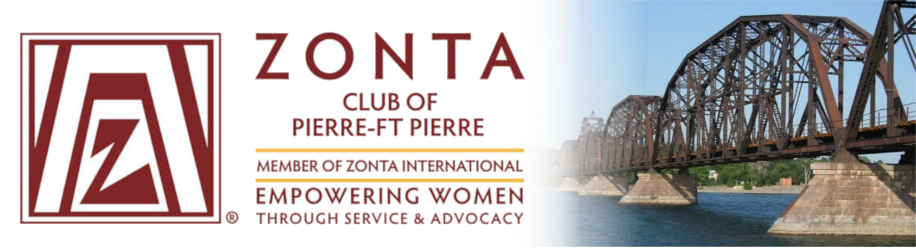 Zonta International District 12Area 1 MeetingCelebrating Our Past – Embracing Our FutureHosted by the Zonta Club of Pierre-Ft PierreRedrossa Italian GrilleFriday, April 12, 2019	6:30 – 8:00 pm	Friday Night Social & Registration			SD Discovery Center (805 W Sioux Ave / Pierre, SD)Saturday, April 13, 20197:30 am – 8:30 am	Registration and Breakfast8:30 am	Welcome: Vonni Kallemeyn, President of the Zonta Club of Pierre-Ft. Pierre	Introductions: Kelli Buscher, Area 1 Director8:45 am	District 12 Message, Governor Deedee Boysen9:00 am	United Nations and the Commission on the Status of Women, Renee Coppock & Samantha Hynes9:30 am	Service, Julie Bradley10:00 am	BREAK & Networking10:30 am	Club Reports12:00 pm	LUNCH	A Movement of Many: Stories of Women's Suffrage in South Dakota From 1868 to 1920 and beyond, women and men in South Dakota worked to pass state and national constitutional amendments to give women the right to vote. Their civic and political work paved our way.  Historian Liz Almlie will share a selection of their stories from her research.1:15 pm	Breakout Roundtable DiscussionsAdvocacyCentennial CelebrationsMembershipSocial Media2:00 pm	ScholarshipsWomen in Technology, Denise LuckhurstYoung Women in Public Affairs, Debbie Sundberg2:15 pm	ZI Foundation, Mary Benoit2:30 pm	Wrap-Up and Send-Off	